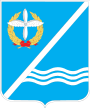 Совет Качинского муниципального округа города СевастополяРЕШЕНИЕ  № 20/159Об утверждении  дополнительных затрат при формировании проекта местного бюджета внутригородского муниципального образования города Севастополя Качинский муниципальный округЗаслушав информацию Главы внутригородского муниципального образования города Севастополя Качинский муниципальный округ, исполняющего полномочия председателя Совета, Главы местной администрации Герасим Николая Михайловича «Об утверждении  дополнительных затрат при формировании проекта местного бюджета внутригородского муниципального образования города Севастополя Качинский муниципальный округ на 2016 год», на основании Бюджетного кодекса Российской Федерации, Федерального закона от 06.10.2003 № 131-ФЗ «Об общих принципах организации  местного самоуправления в Российской Федерации»,  Федерального закона от 12.01.1996  № 7-ФЗ «О некоммерческих организациях», применяемым к ассоциациям,  Закона города Севастополя от 30.12.2014 № 102-ЗС  «О местном самоуправлении в городе Севастополе», Гражданского кодекса Российской Федерации,  Совет внутригородского муниципального образования города Севастополя Качинский муниципальный округ, Протокола № 2 Съезда Ассоциации «Совет муниципальных образований города Севастополя» Совет Качинского муниципального округаРЕШИЛ:1. В  бюджете внутригородского муниципального образования города Севастополя Качинский муниципальный округ на 2016 год, дополнительно предусмотреть затраты на внесение  ежегодного членского взноса в Ассоциацию «Совет  муниципальных образований города Севастополя»  в размере 261 276 рублей 50 копеек.           2. Обнародовать  настоящее решение на  информационном стенде внутригородского муниципального образования города Севастополя Качинский муниципальный округ, на официальном сайте Правительства города Севастополя и на официальном сайте внутригородского муниципального образования города Севастополя Качинский муниципальный округ.        3. Настоящее решение вступает в силу со дня его обнародования.          4. Контроль за исполнением настоящего решения возложить на Главу внутригородского муниципального образования города Севастополя Качинский муниципальный округ Герасим Н.М.I созывXX сессия2014 - 2016 гг.22  марта  2016 годапгт. КачаГлава ВМО Качинский МО, исполняющий полномочия председателя Совета,Глава местной администрацииН.М. Герасим